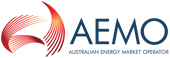 Request for Expressions of InterestLong Notice RERTAustralian Energy Market Operator LimitedABN 94 072 010 327Level 22, 530 Collins StreetMELBOURNE  VIC  3000TEL:  03 9609 8000ContentsSection A	request for expressions of interest	2Section B	ABOUT THIS RFEOI	5Section C	TENDER REQUIREMENTS AND EVALUATION	6Section D	REQUIREMENTS FOR Reserve	9Section E	TENDER FORM	12SCHEDULE 1	STATEMENT OF COMPLIANCE	14SCHEDULE 2	DESCRIPTION OF Reserve	15SCHEDULE 3	PRICING	40SCHEDULE 4	SUPPORTING INFORMATION	41SCHEDULE 5	PROPOSED CONTRACT CHANGES	42SCHEDULE 6	BASELINE CALCULATIONS	43request for expressions of interestBackgroundAEMO is a company limited by guarantee.  It has statutory functions under the National Electricity Law, National Gas Law and Rules made under those Laws, including:Market and system operator and national transmission planner for the National Electricity MarketMarket and system operator of the Victorian wholesale gas marketMarket operator of gas short term trading markets, gas trading exchanges and retail gas markets in eastern and southern Australia.With its broad national focus for the future, AEMO’s objectives are to promote efficient investment in and operation of Australia’s electricity and gas services for the long-term interests of consumers with respect to price, quality, safety, reliability and security of energy supply.ReserveOne of AEMO’s functions under the National Electricity Rules (NER) is to monitor the reliability of supply in the NEM and to take all reasonable actions to ensure reliability of supply, and where practicable, maintain power system security, including by negotiating and entering into reserve contracts.  In doing so, AEMO must comply with the RERT principles and RERT guidelines.  The Need for Long Notice RERT AEMO may procure reserve through the creation of a panel of entities that may be called upon to tender for and enter into reserve contracts under certain circumstances where notice of projected shortfall is relatively short. Alternatively, AEMO may also procure reserve through invitations to tender to ensure that reliability of supply in a region meets the reliability standard.  The procedure AEMO will follow for tendering is detailed in the Procedure for the Exercise of the RERT.  This Request for Expressions of Interest is designed to help prepare potential tenderers for any future Invitation to Tender for Long Notice RERT for the coming summer so that such a tender process can be expedited if AEMO determines that long notice RERT may be required.The duration of the reserve period is expected to be between 1 November 2019 to 31 March 2020. This is indicative only and is not a fixed or final period and is for the purposes of determining what may be available (including by way of RERT).  AEMO will continue to monitor supply and demand conditions before determining whether to issue an Invitation to Tender for long notice RERT (and subsequently whether to contract for long notice reserve for the coming summer).Eligible ReserveIn determining whether to respond to this Request for Expressions of Interest, Recipients need to be aware of the types of reserve that AEMO may be prepared to purchase.Load reduction This usually involves the interruption of, or reduction in, the consumption of electricity by a load.  The load to be interrupted or reduced need not be located in the same region as the region in respect of which reserve is sought by AEMO, but must usually take its supply from the region experiencing the reserve shortfall.  It is also possible that the reduced load is available because generation that is not connected to the national grid is used to supply electricity to the load. If registered as a Scheduled load, Recipients should indicate this in their expression of interest (EOI).  Load reduction specifications sought by AEMO are as follows: Available weekday (excluding public holidays) with: 10 minute notification; or 1 hour notification  Available 24 hours a day, 7 days a week with: 10 minute notification; or 1 hour notification Reserve minimum is 10MW. AEMO will consider responses with the above reserve specifications more favourably than those that do not meet these specifications but reserves the right to accept them or otherwise at its discretion. Generation increase This usually involves the generation of electricity from a generating unit. Generating units need not be located in the same regions as the region for which reserve is sought by AEMO, but must have a connection point located in the region for which reserve is sought. If the proposed generating unit does not have a connection point in the region being sought, please contact us to discuss whether it could be suitable to provide reserve.Subject to the elegibility criteria below, it may involve the generation of electricity by a scheduled generating unit or non-scheduled generating unit.Recipients should indicate whether the relevant generating unit is a scheduled generating unit or a non-scheduled generating unit in their EOI.Reserve specifications sought by AEMO are as follows: available weekday (excluding public holidays) or available 24 hours a day, 7 days a week Reserve minimum is 10MW.AEMO will consider responses with the above reserve specifications more favourably than those that do not meet these specifications but AEMO reserves the right to accept them or otherwise at its discretion.Ineligible Reserve The following are ineligible for consideration as reserve:Reserve that is being provided by scheduled generating units or scheduled loads for which dispatch offers or dispatch bids have been submitted or are considered by AEMO to be likely to be submitted or be otherwise available for dispatch in the trading intervals to which the reserve contract relates. Reserve that is required or might be required or available to be provided under any other agreement or arrangement, including any electricity supply agreement or arrangement, any demand side management agreement or arrangement or any other similar agreement or arrangement for trading intervals to which the reserve contract with AEMO relates.EOIS ARE INVITED for the provision of the Reserve in the nature of additional generation or load reduction to support electricity reliability in Victoria.  More particulars of AEMO’s requirements are contained in Section D.GlossaryIn this document, capitalised words or phrases have the meanings set out below.A word or phrase defined in the NER has the same meaning when used in this document.ABOUT THIS RFEOIIntellectual PropertyUnless otherwise indicated, AEMO owns any intellectual property rights in this RFEOI.  Recipients are permitted to use and copy this document for the sole purpose of preparing and submitting an EOI.No WarrantyExcept to the extent required by law:AEMO makes no warranties or representations on the accuracy, adequacy or completeness of the RFEIO or any other information provided to a Recipient; and AEMO is not liable in any way for any loss or damage of whatever kind (whether foreseeable or not) however arising (including by reason of negligence), incurred by any person in connection with this RFEOI or any other information provided to a Recipient.Queries and Communications with AEMOIf Recipients find any discrepancy, error, or have any doubt as to the meaning or completeness of this RFEOI, or require clarification on any aspect of it, they should notify AEMO in writing via the AEMO Contact Details, not less than 7 days before the Closing Date.  AEMO may issue an Addendum to all Recipients clarifying the discrepancy, error, doubt, or query (as the case may be) and may extend the Closing Date if AEMO considers it appropriate in all the circumstances.No representation or explanation to Recipients in relation to this RFEOI is taken to be included in the RFEOI unless it is contained in an Addendum.All communications by Recipients to AEMO about matters connected with this RFEOI must be made to the AEMO Project Manager unless otherwise authorised by the AEMO Project Manager.  Conditions of Submitting an EOIRecipients wishing to submit an EOI must comply with Section C.  Recipients must ensure that their employees, contractors, agents and consultants involved in the preparation or submission of an EOI are aware of, and comply with, all requirements applicable to Recipients.Discontinuing the RFEOI processAEMO may, in its absolute discretion, discontinue this RFEOI process, including the evaluation of EOIs, at any time.  Without limitation, this may include circumstances where AEMO determines, in accordance with the NER and RERT guidelines, to commence an ITT for long notice RERT.EOI REQUIREMENTS AND EVALUATIONSubmitting an EOIEOIs must meet the following requirements:All applicable sections of the EOI Form must be completed, including all relevant schedules.The EOI must be dated and signed (in the case of a body corporate, by a duly authorised officer).All supporting documentation evidencing the matters specified in Schedule 4 to the EOI Form must be included with the EOI.If a Recipient cannot comply with any element of the EOI Form or schedules, the Recipient must specify in the Statement of Compliance the nature of, and reasons for, the non-compliance.Two electronic copies of each EOI must be submitted. One must be in pdf format and be a copy of a hard copy completed, signed and initialled as required above;  the second must be in Microsoft Word format (any spreadsheets must be in Microsoft Excel format) and must be submitted to the following email address by 4:00 pm EST on the Closing Date:rert@aemo.com.auAdditional documentation may be submitted with an EOI if, in the Recipient’s opinion, it is necessary for a proper understanding of its EOI.AEMO may, in its absolute discretion, evaluate and accept EOIs that do not meet the lodgement requirements in this Section C.1, but is not obliged to do so under any circumstances.Information provided to AEMOBy submitting an EOI, a Recipient is taken to have:Carefully examined and satisfied itself of the requirements of this RFEOI;made all reasonable enquiries, investigation and assessment of available information relevant to the risks, contingencies and other circumstances relating to the Reserve;  and satisfied itself as to the correctness and sufficiency of its EOI.ConfidentialityEOIs will be treated as confidential and will not be disclosed outside AEMO except:as reasonably required for the purpose of assessing the proposed Reserve;required by law, or in the course of legal proceedings;to persons nominated by participating jurisdictions for the purpose of AEMO consulting with participating jurisidistions and agreeing cost-sharing arrangements between regions (if applicable) as required under the National Electricity Rules;requested by any regulatory or other government authority having jurisdiction over AEMO, or its activities;  orto AEMO’s external advisers, consultants or insurers,in which case the Recipient is deemed to have consented to this disclosure by providing the EOI.No Anti-Competitive ConductRecipients must not:discuss this RFEOI with any other provider or potential provider of Reserve;  orengage in any conduct that is designed to, or might have the effect of, lessening competition in the supply to AEMO of the Reserve.Recipients who wish to engage in legitimate teaming or sub-contracting discussions with persons who might deliver the Reserve must obtain AEMO’s prior approval to do so.  No Improper Assistance or InducementsRecipients must not seek or accept the assistance of employees, contractors or consultants of AEMO in the preparation of their EOIs and must not make any offers or engage in any activities that are likely to be perceived as, or may have the effect of, influencing the outcomes of the RFEOI process.  Recipients must at all times comply with all applicable laws in relation to the offering of unlawful inducements in connection with their EOIs.No Reimbursement for Costs of EOINo Recipient is entitled to be reimbursed for any expense or loss incurred in the preparation and submission of its EOI or for any costs incurred in attending meetings with AEMO during the EOI evaluation process.No PublicityRecipients must not make any public or media announcement about this RFEOI or the outcome of this RFEOI without AEMO’s prior written permission. DisqualificationAEMO may, in its absolute discretion, immediately disqualify a Recipient from further participation in the RFEOI process if AEMO believes that Recipient has contravened a requirement of Section B or Section C. EOI Evaluation AEMO will evaluate the EOIs, taking into account the following criteria:the nature and location of the Reserve;the expected reliability and availability of the proposed reserve; compliance with the Procedure for the Exercise of RERT, the RERT Principles, RERT Guidelines and the Rules;  andany other factors AEMO considers to be relevant.The following are ineligible for consideration as Reserve:Reserve that is being provided by scheduled generating units or scheduled loads for which dispatch offers or dispatch bids have been submitted or are considered by AEMO to be likely to be submitted or be otherwise available for dispatch in the trading intervals to which the reserve contract relates.  Reserve that is required or might be required or available to be provided under any other agreement or arrangement, including any electricity supply agreement or arrangement, any demand side management agreement or arrangement or any other similar agreement or arrangement in the trading intervals to which the reserve contract relates.AEMO may, in its absolute discretion, accept none, any, or any combination of EOIs.AEMO may, in its absolute discretion, consider non-conforming EOIs provided that any departure from the requirements of this RFEOI is identified and fully described in the Statement of Compliance. ClarificationIf AEMO considers that an EOI is unclear, it may seek clarification or further information from Recipients at any time during the evaluation process.  Recipients may be asked to attend meetings with AEMO at a time and place to be notified by the AEMO Project Manager to review and discuss any such matters.  AEMO has no obligation to seek clarification of any EOI, and may disregard any information that it considers to be unclear.No Obligation to DebriefAEMO is under no obligation to debrief any Recipient as to AEMO’s evaluation of EOIs, or give any reason for the acceptance of or non-acceptance of any EOI.REQUIREMENTS FOR Reserve Description of the ReserveThe Reserve can be provided in three ways:  Through the availability of additional generation (either by using existing plant, or by installing new plant);  Through load reduction; orA combination of additional generation and load reduction.AEMO has prepared this RFEOI in anticipation that the Service will be provided during weekdays. However, if a Recipient is capable of providing the Service during weekends and public holidays, please note that in your EOI and we can discuss the details with you further including the manner that this will be reflected in payment calculations and other terms of any agreement.The technical characteristics of the Reserve are detailed in SCHEDULE 2.Regulatory IssuesRecipients are expected to be familiar with the details of the electricity regulatory framework and the operations of the National Electricity Market.  AEMO wishes to draw Recipients’ attention to the following issues:Depending on the solution proposed, Recipients might need to hold, or be in the process of acquiring, a generation or retail licence in a relevant jurisdiction (such as the Essential Services Commission of Victoria).Recipients may also need to become registered participants under the NER. If Recipients are proposing to install additional plant as part of their EOI, they will need to consult with appropriate network service providers to arrange connection of their plant to the network.  Further details of the network connection process are available in Chapter 5 of the NER and AEMO’s website. ApprovalsAEMO expects Recipients to be familiar with any planning and environmental approvals required, especially if they are proposing to install new plant to provide the Reserve and are fully responsible to address any such issues. Payment StructureRecipients are expected to provide indicative pricing separately for each type of Reserve proposed. AEMO may contemplate paying an Availability Charge over the term of any proposed contract, which would be subject to adjustment for unavailability and non-delivery. Recipients are requested to specify a target Availability Charge.Availability ChargeAn Availability Charge applies where significant overheads are incurred in making the Reserve available.  It must be priced as a lump sum amount ($) for the duration of the agreement.  However, it will be payable on a weekly basis in arrears for each day when the Reserve is available to AEMO, regardless of whether AEMO has dispatched or activated it. When evaluating, AEMO may treat responses with a relatively lesser proportion of costs allocated to the Availability Charge more favourably, all else being equal. The amount and the payment of the Availability Charge can be affected in 3 ways:TestingThe provider would need to complete a test of the reserve, at the providers cost, to confirm that the tendered amount of reserve can be provided.  If the test yields an outcome where the available capacity of the reserve is less than the initial contracted reserve, AEMO may reduce the contracted reserve amount to the amount tested and on a pro rata basis, reduce the Availability Charge, or if the amount is too low, terminate the contract.  For example, where the reserve initially contracted is 10MW, but the highest performing test result yields a reserve of 9MW, the contracted reserve amount will be 9MW and the Availability Charge will be 90% of the initially proposed amount.Advice that reserve is unavailableThe provider will be required to advise AEMO on the availability of the reserve on an ongoing basis using the AEMO web portal. If the amount advised by the provider is less than 100% of the contracted amount the reserve will be considered unavailable.Non-delivery of reserveIf AEMO issues an instruction to activate or dispatch the reserve for a weekday and the amount of reserve activated or dispatched is 80%, or less, of the amount instructed, the reserve will be considered unavailable and the Availability Charge will not be payable and where paid, may be required to be repaid.  A bank guarantee may be required to cover this repayment amount.If the provider fails to activate or dispatch the reserve to at least 80% of the amount instructed on any weekday, AEMO may terminate the reserve contract without charge.For details on the proposed unavailability rebates scheme, please refer to Items 6 and 9 of the Medium-Notice Reserve – Scheduled Reserve (Generation Increase) of the pro-forma RERT Panel Agreement released with the Request for Expression of Interest for the RERT Panel for Short Notice and Medium Notice RERT for New South Wales (including Australian Capital Territory), Queensland, South Australia, Tasmania and Victoria at:https://www.aemo.com.au/-/media/Files/Electricity/NEM/Emergency_Management/RERT/2019/20190809-RERT-Panel-Agreement-for-EOI.pdfPre-Activation ChargeA pre-activation charge applies where significant additional operating costs are incurred in making Reserve comprised of unscheduled reserve available for activation.  It will apply to unscheduled reserve that can be activated quickly if pre-activated.  It must be priced as a rate in dollars per “pre-activation instruction”.  It will be paid only if AEMO issues a “pre-activation instruction” in accordance with the proposed reserve contract to alert a provider to be ready to respond to a possible activation instruction, regardless of whether the unscheduled reserve is activated.  A re-issue of the “pre-activation instruction” to revise an earlier advice shall not be regarded as a new “instruction” under the proposed reserve contract (and, therefore, will not incur an additional charge).The pre-activation charge is not payable in the event of non-delivery of the Reserve.  Recipients are requested to specify a target Pre-Activation Charge.Usage ChargeThe usage charge applies to Reserve where significant operating costs are incurred by a provider when the Reserve is delivered in response to a dispatch or activation instruction.  It must be priced as a rate in dollars per MWh of energy:for generation, this is calculated as the increase in energy provided;  andfor load reduction, this is calculated as the reduction in energy usage by the relevant load.  A provider will only be paid for the Reserve delivered up to the limit of the amount of Reserve sought in the dispatch or activation instruction and only between the times specified in the relevant dispatch or activation instruction..For load reduction, the Usage Charge will be calculated against baselines and baseline adjustments in paragraph (e) below. It is possible that the relevant load might be off-line and seemingly not available as Reserve. Recipients should state in their EOI whether their load is “flat” or “variable” and if variable, should provide information indicating the nature and extent of the variability.The Usage Charge is only payable if an activation or dispatch instruction is issued to the provider. Recipients are requested to specify a target Usage Charge.Early Termination ChargeThe early termination charge applies only where AEMO unilaterally opts to terminate a reserve contract prematurely for convenience and will decline pro-rata as the term of the agreement progresses towards its end.  One termination price will apply for each reserve contract. Recipients are requested to specify a target early termination charge or termination charge methodology.Baselines for Demand Response:In the case of demand response, baseline calculations will be used to determine the quantity of reserve activated.When a demand response event occurs the response calculated for the usage payment is the difference between the metered quantity of the resource and the baseline energy for the resource, where the baseline energy is an estimate of what demand would have been had there been no demand response.The baseline methodology draws on approaches developed under AEMO’s Demand Response Mechanism (DRM) proposals in 2013, which was based on methods used internationally and assessed for application within a NEM context.In order to ensure that the baseline is appropriate when measured against actual consumption, AEMO may compare the providers’ baseline under the baseline formulation herein against the last 60 non-event days metered history and if they vary from each other by a value greater than or equal to 20% Relative Root Mean Squared Error (RRMSE), AEMO may adjust the variables used to determine the baselines applicable to ones that AEMO reasonably determines better reflect the provider’s typical demand.An explanation of the baseline calculations is included in Schedule 6.SecurityAEMO may require a bank guarantee to be provided to secure AEMO’s right to be repaid Availability Charges and preactivation charges where the reserve was not available or is deemed to have not been available.EOI FORMEOI for Long Notice RERTTo:	Australian Energy Market Operator Ltd
Level 22, 530 Collins Street
MELBOURNE  VIC  3000From:  Expression of InterestThe Recipient hereby submits an Expression of Interest to provide the Reserve described in Schedule 2 to AEMO:in accordance with the requirements of the RFEOI, subject only to any variations specified in the Statement of Compliance in Schedule 1;  andat the price or prices specified or determined in accordance with Schedule 3.  Agency/Joint EOIThe Recipient is/is not acting as agent or trustee for another person, or lodging a EOI jointly with other persons.(If the EOI is acting as an agent or trustee, full details must be provided in this section.)Supporting InformationThe Recipient provides in Schedule 4 details of its capability to provide the Reserve, as required by AEMO to support this EOI.Addenda to RFEOI (include only if Addenda received)In the preparation of its EOI, the Recipient acknowledges having received the following Addenda to the RFEOI:Addendum No.		DatedAddendum No.		DatedAddendum No.		DatedNOTE:  Capitalised terms in this EOI Form and Schedules are defined in the RFEOI.Dated this	day of			2019STATEMENT OF COMPLIANCE[Delete whichever is not applicable][Name of Recipient] confirms that this EOI conforms in every respect with the RFEOI.OR[Name of Recipient] confirms that this EOI conforms in every respect with the RFEOI other than in the following respects:DESCRIPTION OF ReserveFor each of the Reserves the Recipient is proposing, if it is:Scheduled reserve – generation increase, complete S2.1;Scheduled reserve – load reduction, complete S2.2; Unscheduled reserve – generation increase, complete S2.3;Unscheduled reserve – load reduction, complete S2.4. Scheduled Reserve For each of the Reserves the Recipient is proposing, if it is to be provided by a scheduled generating unit, the following information must be supplied:Details of Scheduled Generating UnitCopy and paste this table as many times as necessary for each scheduled generating unit.ConstraintsMinimum Technical RequirementsPerformance CriteriaCopy and paste this table as many times as necessary for each scheduled generating unit.Reserve AvailabilityReserve ReliabilityCopy and paste this table as many times as necessary for each scheduled generating unit.Measurement of ReserveCopy and paste this table as many times as necessary for each scheduled generating unit.Scheduled Reserve – Load ReductionFor each of the Reserves the Recipient is in a position to offer, if it is to be provided by a reduction in load, the following information must be supplied:Activation by Blocks AEMO requires that the Reserve that is made up of a number of reductions in load, which might be across one or more locations, be offered as a “Block” of at least 10MW are preferred but AEMO will consider smaller blocks at its discretion.  The load that makes up each Block must be situated in the same region.Copy and paste all of the following items and complete for each Block.Common Characteristics of Block The Block must contain the following common characteristics:Details of Load Reduction(Insert details in Excel spredsheet)The Recipient must provide details of all the NMIs which, as at the commencement date or at any time during the term, are related to equipment, plant or processes owned, contracted or controlled by the Reserve Provider including NMI’s which are not related to the provision of reserve.The Recipient must also provide details of any battery supporting the reserve.OwnershipFor each load reduction, please identify the load by the number used in the table in item (c) above inlcuding NMI, and confirm whether the Recipient owns or controls the facility being used to provide the Reserve.  Please label any attachment clearly with the item number to which it refers.ConstraintsMinimum Technical RequirementsPerformance CriteriaReserve AvailabilityNot usedMeasurement of ReserveTestingUnscheduled Reserve – Generation IncreaseFor each of the Reserves the Recipient is in a position to offer, if it is to be provided by a non-scheduled generating unit, the following information must be supplied:Details of Non-scheduled Generating UnitCopy and paste this table as many times as necessary for each non-scheduled generating unit.ConstraintsMinimum Technical RequirementsPerformance CriteriaCopy and paste this table as many times as necessary for each non-scheduled generating unit.Reserve AvailabilityReserve ReliabilityCopy and paste this table as many times as necessary for each non-scheduled generating unit.Not usedUnscheduled Reserve – Load ReductionFor each of the Reserves the Recipient is in a position to offer, if it is to be provided by a reduction in load, the following information must be supplied:Activation by Blocks AEMO requires that the Reserve that is made up of a number of reductions in load, which might be across one or more locations, be offered as a “Block” of at least 10MW are preferred but AEMO will consider smaller blocks at its discretion.  The load that makes up each Block must be situated in the same region.Copy and paste all of the following items and complete for each Block.Common Characteristics of Block The Block must contain the following common characteristics:Details of Load Reduction(Insert details in Excel spredsheet)The Recipient must provide details of all the NMIs which, as at the commencement date or at any time during the term, are related to equipment, plant or processes owned, contracted or controlled by the Reserve Provider including NMI’s which are not related to the provision of reserve.The Recipient must also provide details of any battery supporting the reserve.OwnershipFor each load reduction, please identify the load by the number used in the table in item (c) above including NMI, and confirm whether the Recipient owns or controls the facility being used to provide the Reserve.  Where the Recipient does not own the relevant facility, provide evidence, including a copy of any contract by which the Reserve is being made available for provision to AEMO as Reserve.  Please label any attachment clearly with the item number to which it refers.ConstraintsMinimum Technical RequirementsPerformance CriteriaReserve AvailabilityReserve ReliabilityNot usedTesting PRICINGCharges Insert details in Excel spredsheet for the following chargesTarget Availability Charges $/MWTarget Pre-activation Charges ($/pre-activation instruction)Target Usage Charges ($/MWh)Target Early Termination Charges or calculation methodologySUPPORTING INFORMATION In support of its EOI, the Recipient must provide the following information:Credibility of OptionThe Recipient provides evidence that the Reserve it is proposing are credible, including:if applicable, details of how the Recipient proposes to overcome any contracting, connection application, planning and environmental and any other challenges; andany other relevant information that supports the Reserve.not usedBASELINE CALCULATIONSBaseline and delivered Demand ResponseWhen a demand response event occurs the response calculated for payment of the usage charge is the difference between the metered quantity of the resource and the baseline energy for the resource, where the baseline energy is an estimate of what demand would have been had there been no demand response.The following diagrams illustrate the core concepts and items used to generate a dynamic profile baseline. Please note that these diagrams are for illustration purposes only and do not accurately reflect the baseline for this activity. Key items include:Candidate and selected baseline days used to drive the unadjusted baseline Excluded days i.e business days and not previous activation days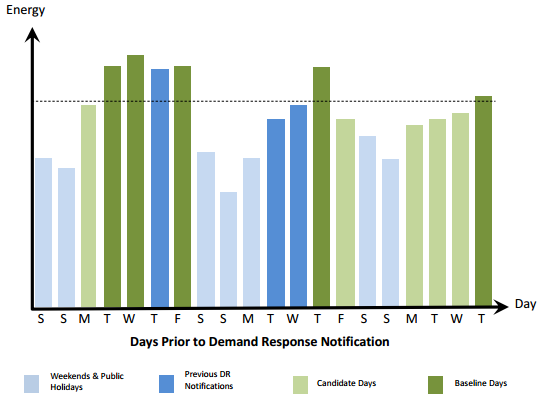 The following diagram further illustrates concepts used. Key items include:Activation periodAdjustment windowUnadjusted and Adjusted baseline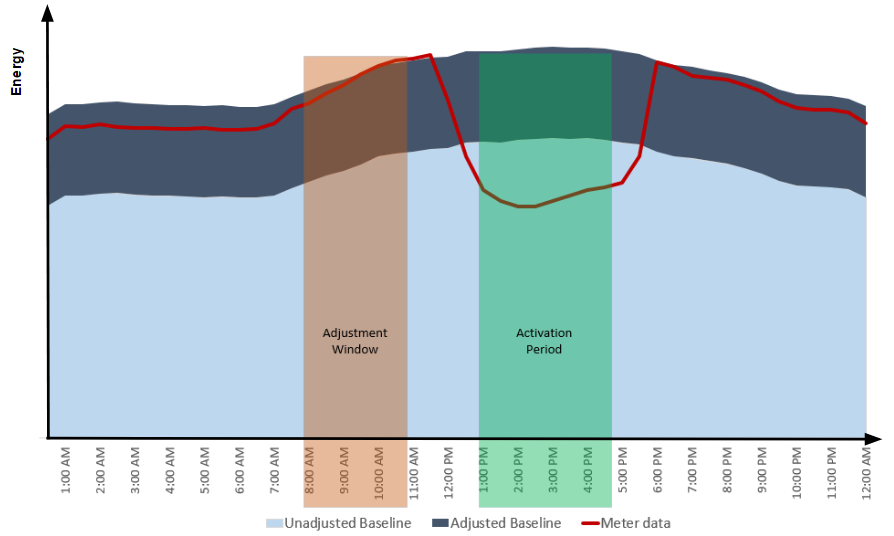 For the activation of demand response on a day, an unadjusted baseline energy is derived from meter data for a set number of prior qualifying days, collectively called the selected days.  A qualifying day must satisfy requirements like not having Demand Response Activated on that day, or not being a weekend or holiday. The set of qualifying days is taken from the baseline window period.The adjustment window is a time period prior to the activation of the demand response, and differences between metered data on the day of activation and a corresponding derived value from the selected days is used to determine an additive adjustment (which may be negative).  This is added to the unadjusted baseline energy to give the baseline energy. The demand response in a trading interval is the amount by which metered demand is less than the baseline energy, though not exceeding the amount activated by AEMO.The following table describes these terms.CalculationsThe calculation of the demand response for a trading interval is described as follows.Where a resource is Activated to provide demand response on that day then it is necessary to use meter data for prior days to determine an unadjusted baseline which reflects an average historic consumption over the period of the demand response based on a set of prior selected days. Unadjusted baseline calculation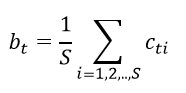 Where:b = unadjusted baseline MWh for a given time interval (t)i = one of S selected daysS = the set of selected days in the 45 calendar days immediately preceding the weekday on which reserve was Activated and for which the calculation is being made (the 45 day period).  The days in the 45 day period selected for the set will be based on weekdays on which reserve was not Activated (Non-Activated) and weekdays on which Reserve was Activated (Activated) and determined as follows:Step 1 - This set of selected days normally comprise the 10 Non-Activated Days immediately preceding the weekday on which reserve was Activated and for which the calculation is being made. Step 2 - If, in the 45 day period, there are less than 10 Non-Activated Days but 5 or more Non-Activated Days, then S comprises those Non-Activated Days. Step 3 - If, in the 45 day period, there are less than 5 Non-Activated Days, then S comprises the Non-Activated Days plus one or more of the Activated Days in the 45 days period will added to the number of Non-Activated Days so that the total number of days in the set equals 5.  The Activated Days added to the Non-Activated Days will be determined based on the level of demand during the trading intervals during the period of activation on the Activated Days (with the Activated Day with the highest demand during any trading interval during the period of activation on that Activated Day ranked highest and added to the Non-Activated Days, with the next highest ranked Activated Day added and so on, until the total number of days in the set equals 5).  If 2 or more Activated Days are ranked the same based on the highest demand during any trading interval during the period of activation, the Activated Day closest in time to the weekday on which reserve was Activated and for which the calculation is being made will be ranked higher.t = trading interval c = MWh electricity demand for a given trading interval (t) occurring on one of the selected days Relative Root Mean Squared Error (RRMSE)AEMO may measure the accuracy of the unadjusted baseline by determining the unadjusted baseline’s relative root mean squared error (RRMSE) by comparing the Reserve Provider’s unadjusted baseline against the [60] days not being Activated Days immediately preceding the weekday on which reserve was activated and for which the calculation is being made and if they vary from each other by a value greater than or equal to [20%], AEMO may adjust the variables which are used to determine the unadjusted baseline to ones which AEMO determines, acting reasonably, more accurately reflects the Reserve Provider’s typical demand.Adjustment factor calculation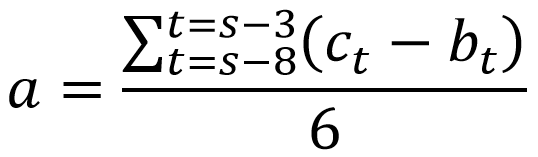 Where:a = adjustment factor (this may be positive or negative)s = the start of the trading interval (t) during which the reserve has been activated and for which the calculation is being madec = MWh electricity demand for a given time interval (t) during the period of reserve activation for which the calculation is being made.s - n = trading interval n 30-min intervals before activation start timeAn adjusted baseline is then determined by adding the adjustment factor – which may be positive or negative – to each value in the unadjusted baseline.If the adjustment factor is a positive amount, the adjustment factor is limited to an amount equivalent to 20% of the amount of the reserve.Adjusted baseline calculation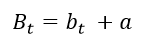 B = adjusted baseline MWh for a given trading interval (t)Delivered reserveThe delivered reserve provided by the demand response in a trading interval is based on the difference between the adjusted baseline, representing what would have happened without a demand response, and the actual metered consumption, which should reflect the demand response.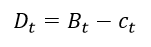 D = quantity of Reserve Activated for a given trading interval (t). c = MWh electricity demand for a given trading interval (t) during the period of reserve activation for which the calculation is being made.Where D is more than the level specified in the relevant activation instruction, D = the level specified in the relevant activation instruction.  Where D is less than zero, then D = 0.Example of baseline calculations Example of a the CAISO “10 of 10” Unadjusted Baseline for Weekdays Excluding Public HolidaysConsider an Activity is providing demand response on Tuesday 29th of the month for the trading interval ending 1330 hours for a NMI. In order to calculate the baseline energy, the last 10 days that are not public holidays, weekend days or previous activation days are used. These are shown in the table below (shaded days are selected days).For these days the half hour ending 1330 hours metered energy is collected with these averaged to form the unadjusted baseline energy, as shown in the table below.Example of Symmetric Additive Adjustment A symmetric additive adjustment allows the unadjusted baseline to be increased or decreased by the adjustment. In the example in the Table below the adjustment window comprises the 6 trading intervals (1 to 6) ending three hours before the start of the demand response interval, which runs from trading intervals 9 to 16.In this scenario, usage during the adjustment window is higher than the unadjusted baseline energy and the use of the additive adjustment results in a positive (higher) adjustment to the baseline energy. This example does not show the impact of the additive adjustment cap.Services:Long Notice RERTContact:rert@aemo.com.au Closing Date:4 September 2019AddendumAny document issued after the date of this RFEOI and labelled as an “Addendum” to this RFEOI; collectively known as “Addenda”.AEMOAustralian Energy Market Operator Limited ABN 94 072 010 327. References to AEMO include, where the context requires, AEMO’s employees, officers, contractors, consultants, advisers and other persons authorised to act for AEMO.AEMO Contact Detailsrert@aemo.com.auClosing DateThe date specified on the cover of this RFEOI.Expression of Interest or EOI The expression of interest submitted by a Recipient to provide reserveEOI FormThe document contained in Section ENERNational Electricity Rules.RecipientAny person in receipt of this Request for Expressions of InterestReserveThe services and deliverables described in Section D1.Request for Expressions of Interest or RFEOIThis document, including any schedules, attachments and appendicesStatement of ComplianceThe schedule in Section E by that title.weekdayA day that is not a Saturday or Sunday or observed as a public holiday in the region in which the reserve is located.Recipient (full company name):ABN:Address:Website:Contact Person:Name:Title:Telephone No:E-mail:EXECUTED by [name of Recipient] by its duly appointed representative in the presence of:)))..............................................................……..Witness..............................................................……..Name of witness (print)..............................................................……..Authorised Officer..............................................................……..Name of Authorised Officer (print)..............................................................……..Title of Authorised Officer (print)Description of scheduled generating unit Description of scheduled generating unit Name or identification number: Insert details in Excel spredsheetName or identification number: Insert details in Excel spredsheetDescription of scheduled generating unit Description of scheduled generating unit Power Station: Insert details in Excel spredsheetPower Station: Insert details in Excel spredsheetClassification of scheduled generating unit Classification of scheduled generating unit Classification of scheduled generating unit □	Market generating unit□	Non-market generating unitInsert details in Excel spredsheetConnection PointConnection PointConnection PointLocal Network Service ProviderLocal Network Service ProviderLocal Network Service ProviderIs the Recipient the Registered Participant in respect of the scheduled generating unit?Is the Recipient the Registered Participant in respect of the scheduled generating unit?Is the Recipient the Registered Participant in respect of the scheduled generating unit? □    Yes□    NoDoes the Recipient own the scheduled generating unit?Does the Recipient own the scheduled generating unit?Does the Recipient own the scheduled generating unit? □    Yes□    NoIf not, on what basis is the scheduled generating unit being made available to the Recipient for offer to AEMO as Reserve?  Provide relevant evidence, including a copy of any contract by which the scheduled generating unit is being made available for the provision of Reserve.If not, on what basis is the scheduled generating unit being made available to the Recipient for offer to AEMO as Reserve?  Provide relevant evidence, including a copy of any contract by which the scheduled generating unit is being made available for the provision of Reserve.If not, on what basis is the scheduled generating unit being made available to the Recipient for offer to AEMO as Reserve?  Provide relevant evidence, including a copy of any contract by which the scheduled generating unit is being made available for the provision of Reserve.Firm Capacity, ie the generating capacity available from the scheduled generating unit.Firm Capacity, ie the generating capacity available from the scheduled generating unit.Firm Capacity, ie the generating capacity available from the scheduled generating unit.Insert details in Excel spredsheetMarket Capacity, ie the generating capacity available from the scheduled generating unit subject to:dispatch offers;  orany other agreement or arrangements where generating capacity is made available, including any electricity supply agreement or arrangement or any other similar agreement or arrangement. Market Capacity, ie the generating capacity available from the scheduled generating unit subject to:dispatch offers;  orany other agreement or arrangements where generating capacity is made available, including any electricity supply agreement or arrangement or any other similar agreement or arrangement. Market Capacity, ie the generating capacity available from the scheduled generating unit subject to:dispatch offers;  orany other agreement or arrangements where generating capacity is made available, including any electricity supply agreement or arrangement or any other similar agreement or arrangement. Insert details in Excel spredsheetReserve, ie the Firm Capacity minus Market CapacityProvide details of the method by which the scheduled generating unit will be utilised for the delivery of reserve.5Reserve, ie the Firm Capacity minus Market CapacityProvide details of the method by which the scheduled generating unit will be utilised for the delivery of reserve.5Reserve, ie the Firm Capacity minus Market CapacityProvide details of the method by which the scheduled generating unit will be utilised for the delivery of reserve.5Insert details in Excel spredsheetMinimum Operating Level, ie the minimum loading level at which the scheduled generating unit can operate continuously.Minimum Operating Level, ie the minimum loading level at which the scheduled generating unit can operate continuously.Minimum Operating Level, ie the minimum loading level at which the scheduled generating unit can operate continuously.Insert details in Excel spredsheetEnablement Lead Time, ie the maximum period required by the scheduled generating unit to synchronise and increase generation until the level of generation becomes equal to the greater of the Minimum Operating Level for Slow Start Plant (see below), the  scheduled generating unit can be in a position to synchronise and increase generation for Fast Start Plant, or be in a position to increase output above the Market Capacity Enablement Lead Time, ie the maximum period required by the scheduled generating unit to synchronise and increase generation until the level of generation becomes equal to the greater of the Minimum Operating Level for Slow Start Plant (see below), the  scheduled generating unit can be in a position to synchronise and increase generation for Fast Start Plant, or be in a position to increase output above the Market Capacity Enablement Lead Time, ie the maximum period required by the scheduled generating unit to synchronise and increase generation until the level of generation becomes equal to the greater of the Minimum Operating Level for Slow Start Plant (see below), the  scheduled generating unit can be in a position to synchronise and increase generation for Fast Start Plant, or be in a position to increase output above the Market Capacity Insert details in Excel spredsheetDisablement Lead Time, ie the maximum period required to reduce the generation output of the scheduled generating unit to the Market Capacity or desynchronise it.Disablement Lead Time, ie the maximum period required to reduce the generation output of the scheduled generating unit to the Market Capacity or desynchronise it.Disablement Lead Time, ie the maximum period required to reduce the generation output of the scheduled generating unit to the Market Capacity or desynchronise it.Insert details in Excel spredsheetType of Scheduled Generating Unit, ie “Fast Start Plant”, which means that the scheduled generating unit can synchronise and increase its loading level to the firm capacity within 30 minutes, or “Slow Start Plant”, which is any other scheduled generating unit.Type of Scheduled Generating Unit, ie “Fast Start Plant”, which means that the scheduled generating unit can synchronise and increase its loading level to the firm capacity within 30 minutes, or “Slow Start Plant”, which is any other scheduled generating unit.Type of Scheduled Generating Unit, ie “Fast Start Plant”, which means that the scheduled generating unit can synchronise and increase its loading level to the firm capacity within 30 minutes, or “Slow Start Plant”, which is any other scheduled generating unit.□    Fast Start Plant□    Slow Start PlantInsert details in Excel spredsheetPower Output RangePower Output RangePower Output RangeMWMethod of Control, ie can the scheduled generating unit be switched to operate on AGC or under manual control?Method of Control, ie can the scheduled generating unit be switched to operate on AGC or under manual control?Method of Control, ie can the scheduled generating unit be switched to operate on AGC or under manual control?□    AGC□    Manual ControlInsert details in Excel spredsheetMinimum rate of change of power outputWhile operating on AGC:While operating on AGC: Insert details in Excel spredsheetMinimum rate of change of power outputWhile operating on manual control:While operating on manual control: Insert details in Excel spredsheetMaximum rate of change of power outputWhile operating on AGC:While operating on AGC: Insert details in Excel spredsheetMaximum rate of change of power outputWhile on operating manual control:While on operating manual control: Insert details in Excel spredsheetMinimum run-time, ie the minimum period the scheduled generating unit must generate.Minimum run-time, ie the minimum period the scheduled generating unit must generate.Minimum run-time, ie the minimum period the scheduled generating unit must generate.Insert details in Excel spredsheetMinimum off-time, ie the minimum period between the last time the scheduled generating unit was generating and the time at which the scheduled generating unit can re-commence generating. Minimum off-time, ie the minimum period between the last time the scheduled generating unit was generating and the time at which the scheduled generating unit can re-commence generating. Minimum off-time, ie the minimum period between the last time the scheduled generating unit was generating and the time at which the scheduled generating unit can re-commence generating. Insert details in Excel spredsheetMaximum run time, ie the maximum period the scheduled generating unit can generate.Maximum run time, ie the maximum period the scheduled generating unit can generate.Maximum run time, ie the maximum period the scheduled generating unit can generate.Insert details in Excel spredsheetIs the dispatch of the Reserve dependent on any third party, or the dispatch or activation of any other reserve?  If so, identify that third party and provide details of the type of constraint.□    Yes□    NoIs the Recipient required to receive any approval from any Local, State or Federal Government body or Authority (e.g. Essential Services Commission, Environment Protection Authority, etc.) in order to make the Reserve available?If so, please provide details.6□    Yes□    NoIs there any potential environmental, health, or safety risk (e.g. community risk/cost) to any party as a result of dispatching the Reserve?If so, please provide details.□    Yes□    NoAre there any other known or potential constraints on the dispatch of the Reserve?If so, please provide details.7□    Yes□    NoIndicate which constraints might be interrelated.7Can the Reserve be dispatched by instructions to a single point of contact with operational responsibility?If not, please provide details of how the Reserve dispatch instructions need to be delivered by AEMO.7□    Yes□    NoCan the Reserve be dispatched as a block of not less than 10MW?If not, please detail the minimum size of the blocks in which it can be dispatched.7□    Yes□    NoCan the Reserve be dispatched continuously for at least 1 hour?If not, please explain why and detail the minimum time during which the Reserve can be dispatched continuously.7□    Yes   □    NoIs there any maximum dispatch duration and if so, why?Can the scheduled generating unit synchronise and increase generation until the level of generation becomes equal to the Minimum Operating Level for Slow Start Plant, be in a position to synchronise and increase generation for Fast Start Plant8 or be in a position to increase output above the Market Capacity within the proposed Enablement Lead Time8 at all times?If not, when will it be unable to do so and why?□    Yes□    NoCan the scheduled generating unit reduce its generation output to the Market Capacity or desynchronise it within the proposed Disablement Lead Time8 at all times?If not, when will it be unable to do so and why?9□    Yes□    NoUpon receiving an instruction to dispatch, can the scheduled generating unit generate at the required rate of change, which is to be not less than the relevant rate of change of power output?8If not, when will it be unable to do so and why?9□    Yes□    NoIs the Reserve established and available now?  If not when will it be established and available?9□    Yes□    NoIs the Reserve available at all times between 1 November 2019 to 31 March 2020 If not, please identify when it is, or might, not be available and why.9□    Yes□    NoHas the scheduled generating unit undergone the following test in the last 3 months?
Testing might be required as a condition of contract but if the scheduled generating unit which will provide the Reserve has recently been satisfactorily tested, AEMO may allow those results to be used in full or partial discharge of the tests obligations.Operation of the scheduled generating unit at the Firm Capacity for not less than 1 hour, where:The scheduled generating unit operated in a constant and stable manner;  The scheduled generating unit increased generation until the level of generation became equal to the greater of the Minimum Operating Level10 and the Market Capacity10 within the proposed Enablement Lead Time10; The scheduled generating unit reduced its generation output to the Market Capacity10 or desynchronised it within the proposed Disablement Lead Time10;  andAll automatic control systems, for example, the excitation control system and governor system, operated in their automatic regulating mode.Time-stamped trend display printouts of the performance of the scheduled generating unit must be provided to AEMO as evidence of the completion of this test.□    Yes□    NoCan the Recipient provide any other evidence of the proven reliability of the Reserve?11 □    Yes□    NoIs the Recipient able to submit the scheduled generating unit to testing by [insert]?If not, why not?□    Yes□    NoProvide details of the metering equipment the Recipient proposes to use to measure the offered Reserve.11Where is the metering equipment installed?  If not installed yet, provide:the date by which the metering equipment will be functional;  andthe proposed location of the metering equipment.Is the metering equipment a type 1, 2, 3 or 4 metering installation or Vic AMI meter?“Vic AMI meter“ means a smart meter installed in Victoria as part of the Victorian Government's Advanced Metering Infrastructure (AMI) Program□   Type 1□   Type 2□   Type 3□   Type 4□   Vic AMI meterDoes the meter cover the entire range of the scheduled generating unit’s capacity?If not, give details as to the calculation procedure or methodology (with examples) to be used to calculate the quantity of Reserve dispatched for each trading interval that the Reserve is to be dispatched.11□    Yes□    NoThe size of the Block being offered is:……..MWEnablement Lead Time, ie, the time required for the Block to be prepared for dispatchInsert details in Excel spredsheetDisablement Lead Time, ie the time required for the Block cease providing Reserve and to recommence taking supply of electricity from the network.Insert details in Excel spredsheetMaximum continuous operation, ie the maximum time the Block can be dispatched continuously Insert details in Excel spredsheetMinimum continuous operation, ie the minimum time the Block can be dispatched continuously Insert details in Excel spredsheetMinimum time between dispatches Insert details in Excel spredsheetWhich hours of the day is the Block available for dispatch?Insert details in Excel spredsheetWhich days of the week is the Block available for dispatch?Insert details in Excel spredsheetMaximum number of consecutive days in a week that the Block is available for dispatchInsert details in Excel spredsheetMaximum number of days per week that the Block is available for dispatchInsert details in Excel spredsheetMaximum number of dispatches over the period 01 November 2019 to 31 March 2020 Is the dispatch of the Reserve dependent on any third party?  If so, who that third party is and provide details of the type of constraint.□    Yes□    NoIs the Recipient required to receive any approval from any Local, State or Federal Government body or Authority (e.g. Essential Services Commission, Environment Protection Authority, etc.) in order to make the Reserve available?If so, please provide details.14□    Yes□    NoIs there any potential environmental, health, or safety risk (e.g. community risk/cost) to any party as a result of activating the Reserve?If so, please provide details.14□    Yes□    NoAre there any other known or potential constraints on the dispatch of the Reserve?If so, please provide details.14□    Yes□    NoCan the Reserve be dispatched by instructions to a single point of contact with operational responsibility?If not, please provide details of how the Reserve dispatch instructions need to be delivered by AEMO.14□    Yes□    NoCan the Reserve be dispatched as a block of not less than 10MW?If not, please detail the minimum size of the blocks in which it can be dispatched.14□    Yes□    NoCan the Reserve be dispatched continuously for at least 1 hour?If not, please explain why and detail the minimum time during which the Reserve can be dispatched continuously.14□    Yes□    NoIs there any maximum dispatch duration and if so, why?Can the Block be prepared for dispatch within the proposed Enablement Lead Time at all times?If not, when will it be unable to be so prepared and why?□    Yes□    NoCan the Block cease providing Reserve and to recommence taking supply of electricity from the network within the proposed Disablement Lead Time15 at all times?If not, when will it be unable to do so and why?16□    Yes□    NoWill dispatch of the Reserve lead to any consequent increase in the rate at which electricity is taken from the network by any other equipment or process owned by a consumer whose load is included in the Block?If yes, has this effect been deducted from the offered Reserve?  Please provide evidence if it has.16□    Yes□    NoIs the Reserve established and available now?  If not when will it be established and available?□    Yes□    NoIs the Reserve available at all times between 1 November 2019 to 31 March 2020? If not, please identify when it is, or might, not be available and why.□    Yes□    NoProvide details of the metering equipment the Recipient proposes to use to measure the Reserve.17Where is the metering equipment installed?  If not installed yet, provide:the date by which the metering equipment will be functional;  andthe proposed location of the metering equipment.Is any of the metering equipment to be used a type 1, 2 3 or 4 metering installation or Vic AMI meter?If yes, please specify the load reduction to which the metering installation applies.17“Vic AMI meter“ means a smart meter installed in Victoria as part of the Victorian Government's Advanced Metering Infrastructure (AMI) Program□   Type 1□   Type 2□   Type 3□   Type 4□ Vic AMI meterThe Recipient must complete a test of the enablement, dispatch and disablement of the reserve under instruction from AEMO to AEMO’s reasonable satisfaction by [insert].This test requires the Reserve Provider to perform the following actions in sequence (failure to perform these actions in sequence will constitute a failure to complete this test satisfactorily):enable the reserve within the enablement lead time;provide load reduction at a level in accordance with dispatch instructions issued by AEMO; anddisable under instructions from AEMO within the disablement lead time.Is the Recipient able to submit the scheduled generating unit to testing by [insert]?If not, why not?	□    Yes□    NoDescription of non-scheduled generating unit Name or identification number: Insert details in Excel spredsheetName or identification number: Insert details in Excel spredsheetPower Station: Insert details in Excel spredsheetPower Station: Insert details in Excel spredsheetClassification of non-scheduled generating unit Classification of non-scheduled generating unit □    Market generating unit□    Non-market generating unitInsert details in Excel spredsheetConnection PointConnection PointInsert details in Excel spredsheetLocal Network Service ProviderLocal Network Service ProviderIs the Recipient the Registered Participant in respect of the non-scheduled generating unit?Is the Recipient the Registered Participant in respect of the non-scheduled generating unit?□    Yes□    NoDoes the Recipient own the non-scheduled generating unit?Does the Recipient own the non-scheduled generating unit?□    Yes□    NoIf not, on what basis is the non-scheduled generating unit being made available to the Recipient for offer to AEMO as Reserve?  Provide relevant evidence, including a copy of any contract by which the non-scheduled generating unit is being made available for the provision of Reserve.If not, on what basis is the non-scheduled generating unit being made available to the Recipient for offer to AEMO as Reserve?  Provide relevant evidence, including a copy of any contract by which the non-scheduled generating unit is being made available for the provision of Reserve.Firm Capacity, ie the generating capacity available from the non-scheduled generating unit.Firm Capacity, ie the generating capacity available from the non-scheduled generating unit.Insert details in Excel spredsheetMarket Capacity, ie the generating capacity available from the non-scheduled generating unit subject to any power sales or similar agreement or arrangement, or in any other way likely to be available to the market?If yes, please provide details in the Excel spredsheet. 21Market Capacity, ie the generating capacity available from the non-scheduled generating unit subject to any power sales or similar agreement or arrangement, or in any other way likely to be available to the market?If yes, please provide details in the Excel spredsheet. 21□    Yes (if Yes, insert details in Excel spredsheet)□    NoReserve, ie Firm Capacity minus Market CapacityProvide details of the method by which the additional capacity is being obtained for delivery as reserve.Reserve, ie Firm Capacity minus Market CapacityProvide details of the method by which the additional capacity is being obtained for delivery as reserve.Insert details in Excel spredsheetPre-Activation Lead Time, ie the maximum period required by the non-scheduled generating unit to be prepared for activation.Pre-Activation Lead Time, ie the maximum period required by the non-scheduled generating unit to be prepared for activation.Insert details in Excel spredsheetActivation Lead Time, ie the maximum period required by the non-scheduled generating unit to activate in response to an activation instruction.  This will involve synchronising the non-scheduled generating unit where required, and increasing its output to its Firm Capacity.Activation Lead Time, ie the maximum period required by the non-scheduled generating unit to activate in response to an activation instruction.  This will involve synchronising the non-scheduled generating unit where required, and increasing its output to its Firm Capacity.Insert details in Excel spredsheetDe-Activation Lead Time, ie the maximum period required to reduce the generation output of the non-scheduled generating unit to the Market Capacity or desynchronise it.De-Activation Lead Time, ie the maximum period required to reduce the generation output of the non-scheduled generating unit to the Market Capacity or desynchronise it.Insert details in Excel spredsheetPower Output RangePower Output RangeMWMethod of Control, ie can the non-scheduled generating unit be switched to operate on AGC or under manual control?Method of Control, ie can the non-scheduled generating unit be switched to operate on AGC or under manual control?□    AGC□    Manual ControlInsert details in Excel spredsheetMinimum run-time, ie the minimum period of time the non-scheduled generating unit must generateMinimum run-time, ie the minimum period of time the non-scheduled generating unit must generateInsert details in Excel spredsheetMinimum off-time, ie the minimum period of time between the last time the non-scheduled generating unit was generating and the time at which the non-scheduled generating unit can re-commence generating Minimum off-time, ie the minimum period of time between the last time the non-scheduled generating unit was generating and the time at which the non-scheduled generating unit can re-commence generating Insert details in Excel spredsheetMaximum run time, ie the maximum period the non-scheduled generating unit can generate.Maximum run time, ie the maximum period the non-scheduled generating unit can generate.Insert details in Excel spredsheetIs the activation of the Reserve dependent on any third party, or the activation of any other reserve?  If so, identify that third party and provide details of the type of constraint.□    Yes□    NoIs the Recipient required to receive any approval from any Local, State or Federal Government body or Authority (e.g. Essential Services Commission, Environment Protection Authority, etc.) in order to make the Reserve available?If so, please provide details.22□    Yes□    NoIs there any potential environmental, health, or safety risk (e.g. community risk/cost) to any party as a result of activating the Reserve?If so, please provide details.22□    Yes□    NoAre there any other known or potential constraints on the activation of the Reserve?If so, please provide details.22□    Yes□    NoIndicate which constraints might be interrelated.Can the Reserve be activated by instructions to a single point of contact with operational responsibility?If not, please provide details of how the Reserve activation instructions need to be delivered by AEMO.22□    Yes□    NoCan the Reserve be activated as a block of not less than 10MW?If not, please detail the minimum size of the blocks in which it can be activated.□    Yes□    NoCan the Reserve be activated continuously for at least 1 hour?If not, please explain why and detail the minimum time during which the Reserve can be activated continuously.23□    Yes□    NoCan the non-scheduled generating unit be prepared for activation within the proposed Pre-Activation Lead Time at all times?If not, when will it be unable to do so and why?23□    Yes□    NoCan the non-scheduled generating unit be activated within the Activation Lead Time24 at all times?If not, when will it be unable to do so and why?□    Yes□    NoCan the non-scheduled generating unit reduce its generation output to the Market Capacity or desynchronise it within the proposed De-Activation Lead Time?If not, when will it be unable to do so and why?25□    Yes□    NoIs the Reserve established and available now?  If not when will it be established and available?25□    Yes□    NoIs the Reserve available at all times between 1 November 2019 to 31 March 2020? If not, please identify when it is, or might, not be available and why.25□    Yes□    NoHas the non-scheduled generating unit undergone the following test in the last 3 months?
Testing might be required as a condition of contract but if the non-scheduled generating unit which will provide the Reserve has recently been satisfactorily tested, AEMO may allow those results to be used in full or partial discharge of the tests obligations.Can the Recipient provide any other evidence of the proven reliability of the Reserve?25 □    Yes□    NoIs the Recipient able to submit the scheduled generating unit to testing by [insert date]?If not, why not?□    Yes□    NoThe size of the Block being offered is:……..MWPre-activation lead time, ie, the time to prepare the Block for activationInsert details in Excel spredsheetActivation lead time, ie, the period between the issue of an activation instruction and the time at which the Block commences activationInsert details in Excel spredsheetDe-activation lead time, ie, the period between the issue of an activation instruction and the time at which the Block ceases to be activated and commences to take supply of electricityInsert details in Excel spredsheetMaximum continuous operation, ie the maximum time the Block can be activated continuouslyInsert details in Excel spredsheetMinimum continuous operation, ie the minimum time the Block can be activated continuouslyInsert details in Excel spredsheetMinimum time between activationsInsert details in Excel spredsheetWhich hours of the day is the Block available for activation?Insert details in Excel spredsheetWhich days of the week is the Block available for activation?Insert details in Excel spredsheetMaximum number of consecutive days in a week that the Block is available for activationInsert details in Excel spredsheetMaximum number of days per week that the Block is available for activationInsert details in Excel spredsheetMaximum number of activations over the period 1 November 2019 to 31 March 2020 that the Block is available for activationIs the activation of the Reserve dependent on any third party?  If so, who that third party is and provide details of the type of constraint.□    Yes□    NoIs the Recipient required to receive any approval from any Local, State or Federal Government body or Authority (e.g. Essential Services Commission, Environment Protection Authority, etc.) in order to make the Reserve available?If so, please provide details.30□    Yes□    NoIs there any potential environmental, health, or safety risk (e.g. community risk/cost) to any party as a result of activating the Reserve?If so, please provide details.30□    Yes□    NoAre there any other known or potential constraints on the activation of the Reserve?If so, please provide details.30□    Yes□    NoCan the Reserve be activated by instructions to a single point of contact with operational responsibility?If not, please provide details of how the Reserve activation instructions need to be delivered by AEMO.30□    Yes□    NoCan the Reserve be activated as a block of not less than 10MW?If not, please detail the minimum size of the blocks in which it can be activated?30□    Yes□    NoCan the Reserve be activated continuously for at least 1 hour?If not, please explain why and detail the minimum time during which the Reserve can be activated continuously.30□    Yes□    NoIs there any maximum dispatch duration and if so, why?Can the Block be prepared for activation within the proposed Pre-Activation Lead Time at all times?If not, when will it be unable to be so prepared and why?□    Yes□    NoCan the Block be activated within the proposed Activation Lead Time31 at all times?If not, when will it be unable to do so and why?32□    Yes□    NoCan the Block cease providing Reserve and to recommence taking supply of electricity from the network within the proposed De-Activation Lead Time31 at all times?If not, when will it be unable to do so and why?32□    Yes□    NoWill activation of the Reserve lead to any consequent increase in the rate at which electricity is taken from the network by any other equipment or process owned by a consumer whose load is included in the Block?If yes, has this effect been deducted from the offered Reserve?  Please provide evidence if it has.□    Yes□    NoIs the Reserve established and available now?  If not when will it be established and available?33□    Yes□    NoIs the Reserve available at all times between 1 November 2019 to 31 March 2020? If not, please identify when it is, or might, not be available and why.33□    Yes□    NoDoes the provision of Reserve rely on standby generation/battery?If yes, provide test certificates or other evidence of satisfactory starts of each standby generating unit, indicating that the prime mover and energisation of the alternator of each standby generating unit were started recently without fail and the standby generating unit generated electricity for at least 1 hour or in the case of a battery, that it was successfully discharged and the duration.  Any evidence provided must indicate that each standby generating unit/battery was tested within 30 days of the date of provision of the evidence.33If there is no evidence of testing is able to be provided, clearly state that this is the case and the reason why.□    Yes□    NoCan the Recipient provide any other evidence of the proven reliability of the Reserve? (The evidence must not be more than 3 months old).33 Testing might be required as a condition of contract but if the facility that will provide the Reserve has recently been satisfactorily tested, AEMO may allow those results to be used in full or partial discharge of the tests obligations.The Recipient must complete a test of the pre-activation, activation and de-activation of the reserve under instruction from AEMO to AEMO’s reasonable satisfaction by [insert].This test requires the Reserve Provider to perform the following actions in sequence (failure to perform these actions in sequence will constitute a failure to complete this test satisfactorily):re-activate the reserve within the pre-activation lead time;provide load reduction at a level in accordance with activation instructions issued by AEMO; andde-activate under instructions from AEMO within the de-activation lead time.Is the Recipient able to submit the scheduled generating unit to testing by [insert]?If not, why not?	□    Yes□    NoTermDescriptionadjustment windowA period of time prior to activation of demand response from which meter data is used to adjust the baseline to reflect conditions on the day of activation.average actual adjustment window energyThe simple average of the metered energy over the adjustment window.average baseline adjustment window energyThe simple average of the unadjusted baseline energy over the adjustment window.baseline consumption methodologyA methodology used to calculate baseline energy for a demand response trading interval.baseline energyThe MWh energy derived from a baseline consumption methodology and associated with a NMI included in a demand response for settlement purposes for a demand response trading interval.baseline energy = unadjusted baseline energy + additive adjustmentbaseline windowThe period of days preceding a demand response trading interval from which qualifying days are selected for the purpose of calculating baseline energy for that demand response trading interval.In this instance it is 45 calendar days. This time range is long enough to allow for a significant number of qualifying days but not so long as to create serious distortions due to changing seasons.qualifying daysCalendar weekdays within the baseline window which are not public holidays (in that location) and on which demand response events have not been called for the NMI.selected daysA subset of the qualifying days within the baseline window associated with a demand response trading interval from which meter data is used for the purpose of calculating baseline energy for that demand response trading interval.The most recent 10 qualifying days within the baseline window.If less than 10 qualifying days exist but 5 or more qualifying days exist then use the number of qualifying days available. If less than 5 qualifying days are available then select those event days with the greatest metered energy during the trading interval corresponding to the current day demand response trading interval to make up the number of selected days to 5. Thus if there were only 3 qualifying days available then 2 event days would be selected to produce 5 days. The days with the greatest metered energy are used as these are less likely to be days in which demand response occurred during that particular trading interval and are therefore less likely to lower the baseline energy.symmetric additive adjustmentAn adjustment applied in baseline calculation to increase or decrease the baseline energy based on the average difference between predicted and metered energy during an adjustment window prior to a demand response interval.  This is calculated as the average actual adjustment window energy – average baseline adjustment window energy. This may be positive or negative. The adjustment will be subject to a cap of 20% of the Reserve amount in the positive direction only.unadjusted baseline energyFor a trading interval, the average metered values for the corresponding trading interval on each of the selected days.MondayTuesdayWednesdayThursdayFridaySaturdaySunday12345678Activated Day910Activated Day111213141516Activated Day171819202122Activated Day232425Holiday26272829Reserve Activated3031DateType1 PM Meter Value9 JanWeekday84011 JanWeekday91014 JanWeekday80015 JanWeekday78017 JanWeekday81018 JanWeekday86021 JanWeekday90023 JanWeekday89024 JanWeekday91028 JanWeekday800Total:Total:8,500Unadjusted Baseline Energy (Total / 10)Unadjusted Baseline Energy (Total / 10)850Adjustment WindowAdjustment WindowAdjustment WindowAdjustment WindowAdjustment WindowAdjustment WindowActivation PeriodActivation PeriodActivation PeriodActivation PeriodActivation PeriodActivation PeriodActivation PeriodActivation PeriodTrading Interval12345678910111213141516Meter Read567910111214810121413121416Unadjusted Baseline Energy22468810121415202120202122Additive AdjustmentAverage meter read = 8Average unadjusted baseline energy = 5Additive adjustment = 3Average meter read = 8Average unadjusted baseline energy = 5Additive adjustment = 3Average meter read = 8Average unadjusted baseline energy = 5Additive adjustment = 3Average meter read = 8Average unadjusted baseline energy = 5Additive adjustment = 3Average meter read = 8Average unadjusted baseline energy = 5Additive adjustment = 3Average meter read = 8Average unadjusted baseline energy = 5Additive adjustment = 333333333Adjusted Baseline Energy1718232423232425Delivered Reserve9811101011109